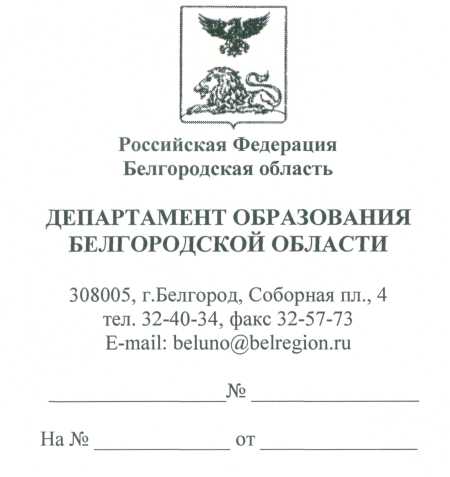 ДЕПАРТАМЕНТ ОБРАЗОВАНИЯ Белгородской областиПРИКАЗ«30» декабря 2015 года						 	№ 5378Об утверждении Порядка приема и регистрации заявлений на участие в государственной итоговой аттестации по образовательным программам основного общего образования в 2016 годуВ соответствии с приказом Министерства образования и науки Российской Федерации от 25 декабря 2013 года № 1394 «Об утверждении Порядка проведения государственной итоговой аттестации по образовательным программам основного общего образования», в целях организации регистрации заявлений обучающихся образовательных организаций на участие в государственной итоговой аттестации по образовательным программам основного общего образования в Белгородской области в 2015/2016 учебном году приказываю: Утвердить Порядок приема и регистрации заявлений обучающихся на участие в государственной итоговой аттестации по образовательным программам основного общего образования (далее – ГИА-9) в период проведения ГИА-9 в Белгородской области в 2016 году (далее – Порядок).Рекомендовать руководителям органов местного самоуправления, осуществляющих управление в сфере образования: довести настоящий приказ до сведения руководителей образовательных организаций, расположенных на территории муниципальных образований;опубликовать сведения о сроках и местах подачи заявлений на прохождение ГИА в Белгородской области в 2016 году на официальных сайтах муниципальных органов управления образования, образовательных организаций в срок до 31 декабря 2015 года;Рекомендовать руководителям образовательных организаций организовать работу по приему и регистрации заявлений на участие в ГИА-9 в соответствии с Порядком, утвержденным п.1 настоящего приказа. Контроль за исполнением приказа возложить на первого заместителя начальника департамента образования Белгородской области – начальника управления общего, дошкольного и дополнительного образования О.И.Медведеву. Заместитель Губернатора     Белгородской области 							      С. БоженовПриложение 1к приказу департамента образования Белгородской области от «30» декабря 2015 г. № 5378Порядокприема и регистрации заявлений обучающихся на участие в государственной итоговой аттестации по образовательным программам основного общего образования в период проведения государственной итоговой аттестации по образовательным программам основного общего образования в Белгородской области в 2016 годуОбщие положения.Настоящий Порядок приема и регистрации заявлений обучающихся на участие в ГИА-9 в период ГИА-9 в Белгородской области в 2016 году (далее – Порядок) разработан в соответствии с Федеральным законом Российской Федерации от 29 декабря 2012 г. № 273-ФЗ «Об образовании в Российской Федерации», Порядком проведения государственной итоговой аттестации по образовательным программам основного общего образования, утверждённым приказом Министерства образования и науки Российской Федерации от 25 декабря 2013 года №1394 «Об утверждении Порядка проведения государственной итоговой аттестации по образовательным программам основного общего образования».Порядок устанавливает единые правила приема и регистрации заявлений обучающихся на участие в ГИА-9, определяет функции и взаимодействие исполнителей.Порядок распространяется на имеющие государственную аккредитацию образовательные организации, реализующие основные образовательные программы основного общего образования, расположенные на территории Белгородской области независимо от их организационно-правовой формы и подчинённости (далее - образовательные организации).Участниками ГИА являются обучающиеся, не имеющие академической задолженности и в полном объеме выполнившие учебный план или индивидуальный учебный план (имеющие годовые отметки по всем учебным предметам учебного плана за IX класс не ниже удовлетворительных).II. Регистрация на участие в ГИА-9.2.1.	Выбранные обучающимися учебные предметы, форма (формы) ГИА-9 (основной государственный экзамен, государственный выпускной экзамен) указываются в заявлении, которое подается в образовательную организацию до 1 марта (приложение №1). Приложением к заявлению оформляется согласие на обработку персональных данных участников ГИА-9: для совершеннолетних обучающихся (приложение №2), для несовершеннолетних обучающихся - от родителей (законных представителей) (приложение №3).2.2.	Регистрация участников ГИА-9 осуществляется на основании письменного заявления, которое подается обучающимся лично на основании документа, удостоверяющего их личность, или их родителями (законными представителями) на основании документа, удостоверяющего их личность, или уполномоченными лицами на основании документа, удостоверяющего их личность, и оформленной в установленном порядке доверенности. 2.3.	Обучающиеся подают указанное заявление в образовательную организацию, в которой они осваивают образовательные программы основного образования.2.4.	Обучающиеся, освоившие образовательную программу основного общего образования в форме семейного образования, либо обучавшиеся по не имеющей государственной аккредитации образовательной программе основного общего образования, для прохождения ГИА-9 экстерном подают заявление в образовательную организацию, осуществляющую образовательную деятельность по имеющей государственную аккредитацию образовательной программе основного общего образования в установленных формах. Указанные обучающиеся допускаются к ГИА-9 при условии получения ими отметок не ниже удовлетворительных на промежуточной аттестации.2.5.	Обучающиеся с ограниченными возможностями здоровья при подаче заявления представляют копию рекомендаций психолого-медико-педагогической комиссии, а обучающиеся дети-инвалиды и инвалиды – оригинал справки, подтверждающей факт установления инвалидности, выданной федеральным государственным учреждением медико-социальной экспертизы.2.6.	Обучающиеся, являющиеся победителями или призерами заключительного этапа всероссийской олимпиады школьников, членами сборных команд Российской Федерации, участвовавших в международных олимпиадах и сформированных в порядке, устанавливаемом Минобрнауки России, освобождаются от прохождения ГИА-9 по учебному предмету, соответствующему профилю всероссийской олимпиады школьников, международной олимпиады.2.7.	При подаче заявления на участие в ОГЭ по иностранным языкам обучающийся должен быть информирован о схеме организации проведения ОГЭ по иностранным языкам.2.8.	Администрация образовательной организации организует прием заявлений на сдачу ГИА-9. На заявлении делается отметка о номере и дате его поступления, а также подпись лица, принявшего заявление.2.9.	Заявления на сдачу ГИА-9 подлежат обязательной регистрации в журнале регистрации заявлений участников ГИА-9 в день подачи заявления (приложение №4).2.10.	Журнал регистрации заявлений участников ГИА-9 вносится в номенклатуру дел образовательной организации.2.11.	Лицо, ответственное за прием и регистрацию документов:- выдаёт бланк заявления и проверяет правильность его заполнения; - после заполнения участником ГИА-9 заявления проводит его регистрацию в журнале регистрации заявлений участников ГИА-9.2.12.	Лица, имеющие право доступа к базе данных информационной системы - функциональному модулю «Планирование ГИА», вносят данные об участнике ГИА-9 в соответствии с заявлениями участников ГИА-9.2.12.	Изменение (дополнение) перечня указанных в заявлении экзаменов для ГИА-9 обучающийся вправе внести только при наличии у него уважительной причины (болезни или иных обстоятельств, подтвержденных документально). В этом случае обучающийся подает заявление в государственную экзаменационную комиссию с указанием измененного перечня учебных предметов, по которым он планирует пройти ГИА-9, и причины изменения заявленного ранее перечня. Указанное заявление подается не позднее чем за две недели до начала соответствующих экзаменов (приложение №5). Приложение №1 к Порядку приема и регистрации заявлений на участие в ГИА-9ЗАЯВЛЕНИЕотчествоДокумент, удостоверяющий личностьизвещен о том, что должен пройти государственную итоговую аттестацию по образовательным программам основного общего образования по русскому языку и математике, а также по двум учебным предметам из числа учебных предметов:Прошу создать условия для сдачи ГИА с учетом состояния здоровья, подтверждаемого:         справкой об установлении инвалидности          рекомендациями ПМПКСогласие на обработку персональных данных прилагаетсяПодпись обучающегося ___________________/_________________________(Ф.И.О.)Подпись родителя (законного представителя) ________________/______________(Ф.И.О.)«____» _______________20___г.Приложение № 2  к Порядку приема и регистрации заявлений на участие в ГИА-9СОГЛАСИЕ НА ОБРАБОТКУ ПЕРСОНАЛЬНЫХ ДАННЫХЯ, ___________________________________________________________________________(ФИО)Паспорт _______________ выдан______________________________________________(серия, номер)                          (когда и кем выдан) адрес регистрации:__________________________________________________________даю свое согласие на обработку в __________________________________________________________________________                              (наименование образовательной организации) моих персональных данных, относящихся исключительно к перечисленным ниже категориям персональных данных: фамилия, имя, отчество; пол; дата рождения; тип документа, удостоверяющего личность; данные документа, удостоверяющего личность; гражданство; образовательная организация; класс; информация о праве на прохождение государственной итоговой аттестации; информация о форме прохождения государственной итоговой аттестации; информация о выбранных экзаменах; информация о результатах экзаменов.Я даю согласие на использование своих персональных данных исключительно в целях формирования региональной информационной системы обеспечения проведения государственной итоговой аттестации, индивидуального учета результатов освоения обучающимися образовательных программ, а также хранения данных об этих результатах на бумажных и/или электронных носителях.Настоящее согласие предоставляется мной на осуществление действий в отношении моих персональных данных, которые необходимы для достижения указанных выше целей, включая (без ограничения) сбор, систематизацию, накопление, хранение, уточнение (обновление, изменение), использование, передачу третьим лицам для осуществления действий по обмену информацией (Муниципальному органу управления образованием, региональному центру обработки информации областного государственного бюджетного учреждения «Белгородский региональный центр оценки качества образования», департаменту образования Белгородской области, Федеральному бюджетному государственному учреждению «Федеральный центр тестирования», Федеральной службе по надзору в сфере образования и науки), обезличивание, блокирование персональных данных, а также осуществление любых иных действий, предусмотренных действующим законодательством РФ.Я проинформирован, что  ___________________________________________________________________________                              (наименование образовательной организации) гарантирует обработку моих персональных данных в соответствии с действующим законодательством РФ как неавтоматизированным, так и автоматизированным способами.Данное согласие действует до достижения целей обработки персональных данных или в течение срока хранения информации.Данное согласие может быть отозвано в любой момент по моему письменному заявлению.Я подтверждаю, что, давая такое согласие, я действую по собственной воле и в своих интересах.«____» _______________20___г.           _______________/________________							Подпись  	         Расшифровка подписиПриложение №3к Порядку приема и регистрации заявлений на участие в ГИА-9СОГЛАСИЕ РОДИТЕЛЯ/ЗАКОННОГО ПРЕДСТАВИТЕЛЯ НА ОБРАБОТКУ ПЕРСОНАЛЬНЫХ ДАННЫХ НЕСОВЕРШЕННОЛЕТНЕГОЯ, ___________________________________________________________________________(ФИО)Паспорт _______________ выдан________________________________________(серия, номер)                          (когда и кем выдан) _____________________________________________________________________ (в случае опекунства указать реквизиты документа, на основании которого осуществляется опека или попечительство)являясь законным представителем несовершеннолетнего	, (ФИО несовершеннолетнего)приходящегося мне________________________ , зарегистрированного по адресу: _____________________________________________________________________даю свое согласие на обработку в _____________________________________________________________________                              (наименование образовательной организации) персональных данных несовершеннолетнего, относящихся исключительно к перечисленным ниже категориям персональных данных: фамилия, имя, отчество; пол; дата рождения; тип документа, удостоверяющего личность; данные документа, удостоверяющего личность; гражданство; образовательная организация; класс; информация о праве на прохождение государственной итоговой аттестации; информация о форме прохождения государственной итоговой аттестации; информация о выбранных экзаменах; информация о результатах экзаменов.Я даю согласие на использование персональных данных несовершеннолетнего исключительно в следующих целях: формирования региональной информационной системы обеспечения проведения государственной итоговой аттестации; индивидуальный учет результатов освоения обучающимися образовательных программ, а также хранение данных об этих результатах на бумажных и/или электронных носителях.Настоящее согласие предоставляется мной на осуществление действий в отношении персональных данных несовершеннолетнего, которые необходимы для достижения указанных выше целей, включая (без ограничения) сбор, систематизацию, накопление, хранение, уточнение (обновление, изменение), использование, передачу третьи лицам для осуществления действий по обмену информацией: Муниципальному органу управления образования, региональному центру обработки информации областного государственного бюджетного учреждения «Белгородский региональный центр оценки качества образования», департаменту образования Белгородской области, Федеральному бюджетному государственному учреждению «Федеральный центр тестирования», Федеральной службе по надзору в сфере образования и науки, обезличивание, блокирование персональных данных, а также осуществление любых иных действий, предусмотренных действующим законодательством РФ.Я проинформирован, что  _____________________________________________________________________                              (наименование образовательной организации) гарантирует обработку персональных данных несовершеннолетнего в соответствии с действующим законодательством РФ как неавтоматизированным, так и автоматизированным способами.Данное согласие действует до достижения целей обработки персональных данных или в течение срока хранения информации.Данное согласие может быть отозвано в любой момент по моему письменному заявлению.Я подтверждаю, что, давая такое согласие, я действую по собственной воле и в интересах несовершеннолетнего.«____» _____________20___г.           ________________/___________________							Подпись  	         Расшифровка подписиПриложение №4к Порядку приема и регистрации заявлений на участие в ГИА-9 Журнал регистрации заявлений участников ГИА-9в ________________________________________________________________                               (наименование образовательной организации) Приложение №5 к Порядку приема и регистрации заявлений на участие в ГИА-9 Председателю государственной экзаменационной комиссии Белгородской области_________________________________________________________________Ф.И.О._________________________________наименование ОО_________________________________наименование МОЗаявление об изменении (дополнении) перечня учебных предметов по выбору для прохождения государственной итоговой аттестации обучающихся, освоивших образовательные программы основного общего образованияПрошу изменить (дополнить) мне перечень учебных предметов по выбору для сдачи экзаменов в рамках проведения государственной итоговой аттестации на территории Белгородской области в 201__ году на основании ________________________________________________________________________________________________________________________________________По следующим учебным предметам ____________________________________________________________________К заявлению прилагаю ____________________________________________________________________ (документ №, дата, учреждение, выдавшее документ) __________________________/________________________/ (подпись участника ГИА)             (ФИО участника ГИА) Дата «____» _______________201__г. Заявление принял: __________________/_______________________/_________________________/ (подпись)                             (ФИО)                                             (должность) Дата «____» _______________201__г. Заявление передал в ГЭК: __________________/________________________/ (подпись)                                        (ФИО) Дата «____» _______________201__г. Заявление принял секретарь ГЭК: __________________/________________________/ (подпись)                                     (ФИО)Дата «____» _______________201__г.»РуководителюРуководителюРегистрационный номерРегистрационный номерРегистрационный номерРегистрационный номерРегистрационный номерРегистрационный номерРегистрационный номерРегистрационный номерРегистрационный номерРегистрационный номерРегистрационный номерРегистрационный номерРегистрационный номерРегистрационный номерРегистрационный номерРегистрационный номеробразовательной организацииобразовательной организацииЗаявление принялЗаявление принялЗаявление принялЗаявление принялЗаявление принялЗаявление принялЗаявление принялЗаявление принялЗаявление принялЗаявление принялЗаявление принялЗаявление принялЗаявление принялЗаявление принялЗаявление принялЗаявление принял(наименование образовательной организации)(наименование образовательной организации)___________/_____________________________/_____________________________/_____________________________/_____________________________/_____________________________/_____________________________/_____________________________/_____________________________/_____________________________/_____________________________/_____________________________/_____________________________/_____________________________/_____________________________/_____________________________/__________________        подпись                   ФИО        подпись                   ФИО        подпись                   ФИО        подпись                   ФИО        подпись                   ФИО        подпись                   ФИО        подпись                   ФИО        подпись                   ФИО        подпись                   ФИО        подпись                   ФИО        подпись                   ФИО        подпись                   ФИО        подпись                   ФИО        подпись                   ФИО        подпись                   ФИО        подпись                   ФИО(ФИО руководителя)(ФИО руководителя)Я,фамилияфамилияфамилияфамилияфамилияфамилияфамилияфамилияфамилияфамилияфамилияфамилияфамилияфамилияфамилияфамилияфамилияфамилияфамилияфамилияфамилияфамилияфамилияфамилияимяимяимяимяимяимяимяимяимяимяимяимяимяимяимяимяимяимяимяимяимяимяимяимяДата рождения--СерияНомерПол:мужскоймужскоймужскойженскийженскийНаименование предметаФорма ГИАФорма ГИАНаименование предметаФорма ГИАФорма ГИАНаименование предметаОГЭГВЭ-9Наименование предметаОГЭГВЭ-9Русский языкМатематикаНаименование предметаФорма ГИАФорма ГИАНаименование предметаФорма ГИАФорма ГИАНаименование предметаОГЭГВЭ-9Наименование предметаОГЭГВЭ-9ФизикаАнглийский языкХимияНемецкий языкИнформатика и ИКТФранцузский языкБиологияОбществознаниеИстория Испанский языкГеографияЛитератураКонтактный телефон()--Регистрационный номердата регистрацииФИО участника ГИАДокумент, удостоверяющий личностьДокумент, удостоверяющий личностьДокумент, удостоверяющий личностьПеречень выбранных предметов ГИАФорма сдачиПодпись обучающе госяПодпись лица, осуществившего прием заявленияРегистрационный номердата регистрацииФИО участника ГИАназвание документасерия, номеркем и когда выданПеречень выбранных предметов ГИАФорма сдачиПодпись обучающе госяПодпись лица, осуществившего прием заявления